Zápis číslo 6/2023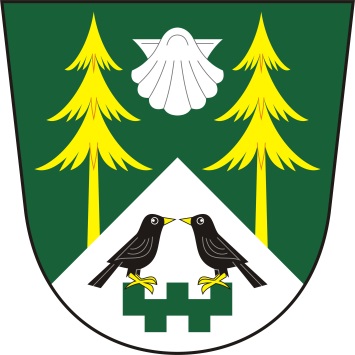 ze zasedání zastupitelstva obce MezilesíObec MezilesíMezilesí 14395 01 PacovProhlášení o řádném svolání ZO Mezilesí:Starosta Stanislav Prokop prohlásil, že zasedání bylo řádně svoláno z hlediska potřeby řešení následujících bodů jednání dle navrhovaného programu.Prohlášení o usnášení schopnosti:Starosta shledal, že zastupitelstvo je usnášení schopné.Seznámení s návrhem programu:Starosta seznámil obecní zastupitelstvo s návrhem programu, vyzval k připomínkám a doplnění programu. Program byl jednohlasně schválen všemi přítomnými členy zastupitelstva takto:Návrh programuOprava komunikace v obci Mezilesí Finanční příspěvek pro sbor Mezulánky z Mezilesí 2023Rozpočtové změny č. 3RůznéJednání dle schváleného programu zasedáníad. 1. Oprava komunikace v obci Mezilesí          Starosta obce předložil zastupitelstvu cenovou nabídku na opravu komunikace v obci Mezilesí Usnesení č. 18/23– zastupitelstvo obce Mezilesí schválilo nabídku firmy SWIETELSKY stavební s.r.o. s nejvýhodnější cenovou nabídkou na opravu komunikace v obci Mezilesí ad. 2. Finanční příspěvek pro sbor Mezulánky z Mezilesí 2023          Starosta obce Mezilesí předložil zastupitelstvu žádost o finanční příspěvek 30 000,- kč na činnost sboru Mezulánky z Mezilesí Usnesení č. 19/23-zastupitelstvo obce Mezilesí zamítlo žádost o finanční příspěvek 30 000,- kč pro sbor Mezulánky z Mezilesíad. 3. Rozpočtové změny č. 3          Účetní obce Mezilesí předložila zastupitelstvu rozpočtové změny č. 3Usnesení č. 20/23-zastupitelstvo obce Mezilesí schválilo rozpočtové změny č. 3Zapsal:	Denisa Holadováad. 4. Různé          příští zasedání ZO se bude konat dne 13.10. 2023 v 18,00 hod.        	místo plánované porady – kancelář OÚ v Mezilesí.Ověřovatelé zápisu:		Václav Adamovský                                               Lenka VaněčkováZápis schválil:		Stanislav Prokop Vyvěšeno dne: 7. září 2023Sejmuto dne Datum konání:1.9.2023Čas konání:19,00 hodin – 20,30 hodinPřítomni: Stanislav Prokop, Martin Pajer, Miroslav Gruntorád, Jiří Koubík, Václav Adamovský, Lenka Vaněčková, Mgr. Radek Lhotka Stanislav Prokop, Martin Pajer, Miroslav Gruntorád, Jiří Koubík, Václav Adamovský, Lenka Vaněčková, Mgr. Radek LhotkaOmluveni:Hosté:Denisa HoladováDenisa HoladováOvěřovatelé zápisu:Ověřovatelé zápisu: Václav Adamovský, Lenka VaněčkováVýsledek hlasováníPro: 7Proti: 0Zdržel se: 0Výsledek hlasováníPro: 7Proti: 0Zdržel se: 0Výsledek hlasováníPro: 7Proti: 0Zdržel se: 0Výsledek hlasováníPro: 7Proti: 0Zdržel se: 0